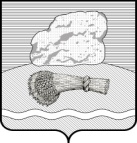 РОССИЙСКАЯ ФЕДЕРАЦИЯКАЛУЖСКАЯ ОБЛАСТЬ  ДУМИНИЧСКИЙ РАЙОНСЕЛЬСКАЯ ДУМА  СЕЛЬСКОГО ПОСЕЛЕНИЯ«СЕЛО ЧЕРНЫШЕНО»РЕШЕНИЕ   17 декабря  2021 г.                                                                                                           №47Об утверждении результатов  публичных слушаний  «О  бюджете сельского поселения«Село  Чернышено»  на 2022 год и на плановый период 2023 и 2024 годов»Рассмотрев заключение комиссии о результатах  публичных слушаний «О  бюджете сельского поселения « Село  Чернышено» на 2022 год и на плановый период 2023 и 2024  годов» Сельская Дума сельского поселения  «Село Чернышено»,РЕШИЛА:    1. Утвердить результаты публичных слушаний «О  бюджете сельского поселения « Село  Чернышено» на 2022 год и на плановый период 2023 и 2024годов» (прилагается).      2.Натоящее решение вступает в силу с даты его обнародования и подлежит размещению на официальном сайте администрации сельского поселения «Село Чернышено» в информационно-телекоммуникационной сети «Интернет» http://chernisheno.ru/ Глава  сельского поселения:                                             Р.Н.Леонов